WORRIED ABOUT WATER?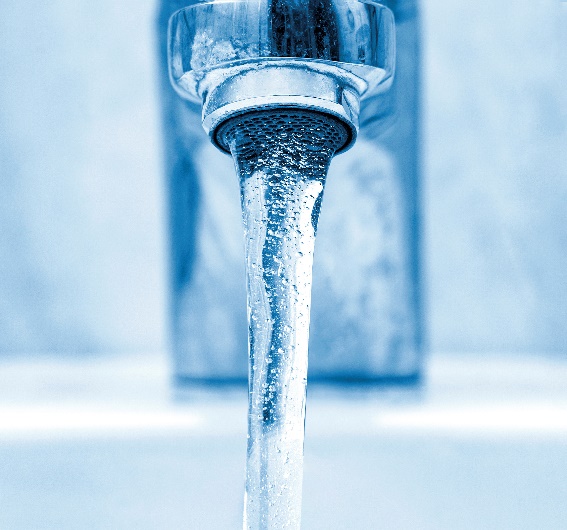 Join us for a discussion about water affordability, and learn what you can do!Attend this FREE workshop:VENUEADDRESSDATETIMEREGISTER TODAY!• Call us at PHONE NUMBER• Go online to REGISTRATION LINKORGANIZATION LOGO(S)